«Составь радужную гусеницу»«Расположи по-разному»«Цветок»«Составь фигуру»2«Цепочка»«Какого цвета не стало?»«Цветные столбики» «Дорожка здоровья»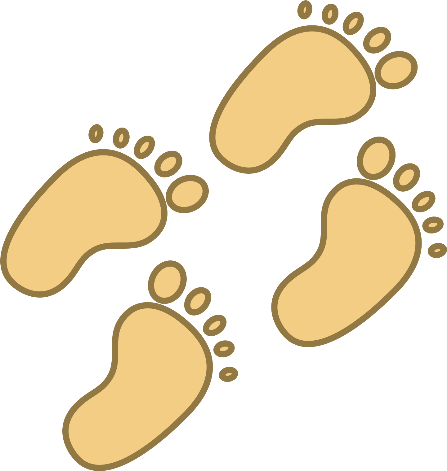 «Придумай историю»               Светило солнышко. Воздушный шарик полетел путешествовать. Сначала на синее поле. На нем росли васильки. Затем на коричневое поле, на котором ничего не росло. Потом шарик залетел на красное поле, там цвели маки. Какого цвета был шарик? Какого цвета было последнее поле и что на нем росло?«Замени крышечки словами»                         Игрушки: коричневый -мишка; розовый -поросенок; оранжевый-мяч; желтый-цыпленок; зеленый -крокодил; голубой-кубик; синий- кораблик; фиолетовый- цветок.«Вертушка»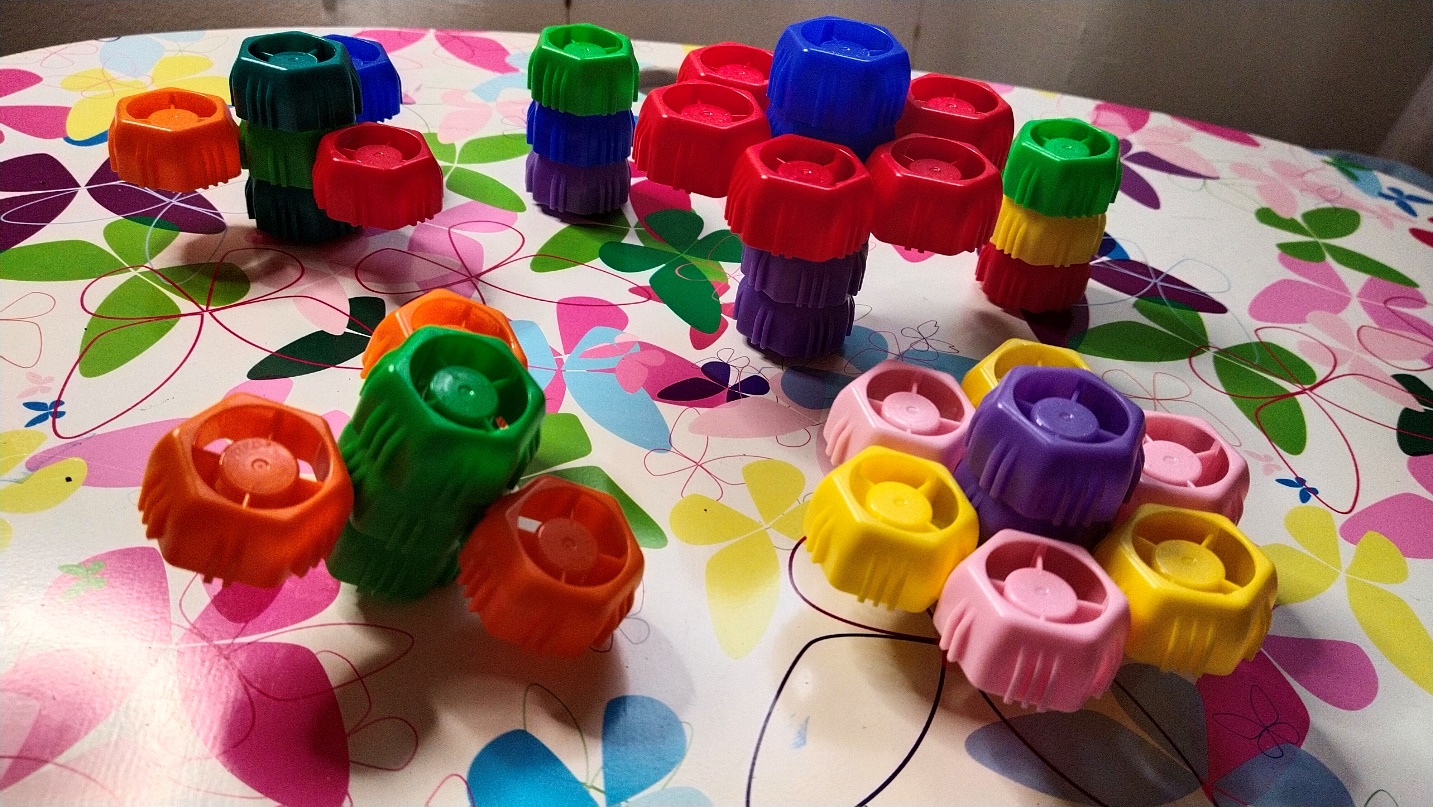 